Tulajdonos neve:…………………………………………………………..Lakcíme:…………………………………………………………………………………...*eltérés az átlagtólMegjegyzés:........................................................................................................................................................................................................................................................................................................................................................Minősítés:
Hungária Puli Klub képviselője:…………………………………………        P.H.           Bíráló:………………………………………………………………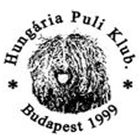                                Hungária Puli Klub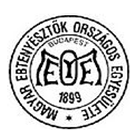 Tenyészszemle Bírálati LapTenyészszemle  helyszíne:………………………………… Időpontja:………………………………Puli neve:Születési idő:Ivara:Chipszám:TK.jel/szám:Színe:Csípőszűrés eredménye:Csípőszűrés eredménye:Jele,száma:Dátum:A tulajdonság, testtáj:A tulajdonság, testtáj, leírása- + *Fajtajelleg:口kifejezett                 口elmosódó                   口hibás………………………………...Ivar jelleg, ivar szervek:口kifejezett  ij.     口elmosódó ij.         口ép herék             口nem tapinthatóTestarányok, szilárdság:口arányos         口aránytalan          口szilárd szervezetű    口laza    口burkoltMéretek cm/kg:marmagasság….....….  törzshoszzúság…..……. övméret……….  testsúly………...Kondíció:口megfelelő            口túlkondicionált                  口alukondicionáltCsontozat:口szikár            口finom           口túl finom és könnyű                     口 durvaVérmérséklet, idegrendszer:口 élénk          口kiegyensúlyozott                     口félénk              口támadóFej méret és arány:口arányos                  口kicsi és finom                     口nagy és durvaKoponya:口széles            口keskeny          口megfelelő stop                     口gyenge StopArcorri rész:口arányos                            口túlságosan rövid                  口megnyúltFül tűzés és méret:口jó tűzés és méret           口magasan tűzött és kicsi           口rövidFogazat és fogív:口teljes     口foghiány……………. 口fogtöbblet……….……….. 口széles ív   口szűk ívHarapás:口szabályos ollós                          口szabálytalan…………………………………………………Szem vágása, helyeződése:口megfelelő               口kerek              口közelálló                   口távol állóSzem színe:口sötétbarna                口középbarna             口világosbarna            口sárgaNyak:口jól illesztett             口alacsonyan illesztett             口magasan illesztettTörzs:口rövid, négyzetes口megnyúlt 口túlságosan megnyúlt口kívánatosnál rövidebbMellkas:口mély                口sekély               口széles             口szűk               口fűzöttElülső végtag:口párhuzamos                        口franciás                          口dongaállásHátulsó végtag:口 párhuzamos             口tehénállás           口mély csánk           口magas csánkMancsok:口 feszes           口zárt         口rövid       口hosszú         口nyitott           口lazaFarok/farokhordas:口stabil          口laza         口jó méretű      口rövidebb       口magasan tűzöttMozgás:口típusosan szabályos            口kötött          口 sántít               口poroszkálSzőrzet:口teljes            口 hiányos          口szerkezetes         口ápolt        口szennyezettSzőrzet szerkezete:口erőteljes          口 finom          口 zsinóros         口szalagos        口nemezesSzőrzet színe:口standard            口hibás    színleírás………………………………………………...................Pigmentáltság:口mélyfekete        口sötét            口 középbarna          口gyengeTenyésztésre javasolt: 口 Tenyészthető: 口Nem tenyészthető: 口